Приложение №6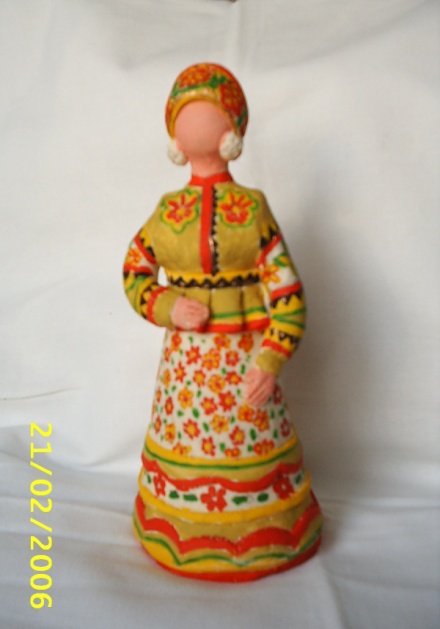 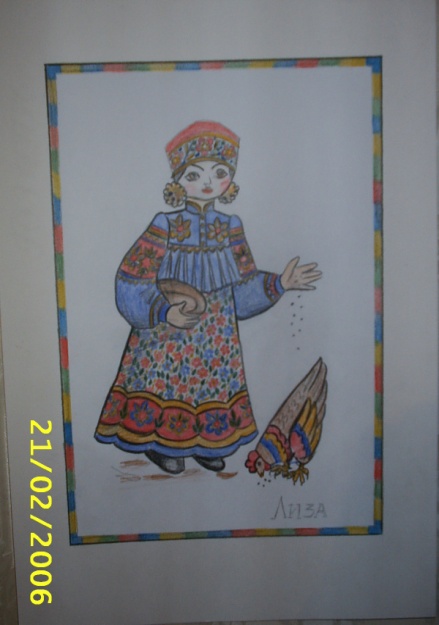 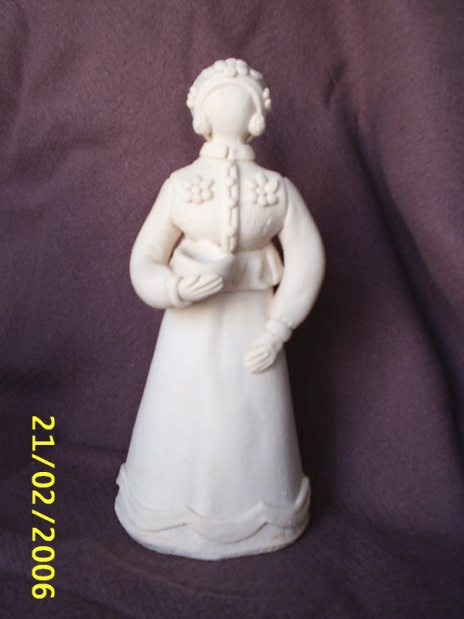 Лиза, Лизонька, Елизавета